WESTMEAD INTERNATIONAL SCHOOL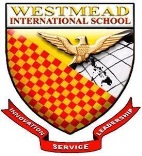 Bachelor in Elementary EducationMajor in Pre-School EducationFirst Year: First SemesterFirst Year: Second SemesterSecond Year: First SemesterDescriptive TitleCourse CodePre-ReqLECLABTotalCommunication Skills 1 –Grammar & CompositionEng 1None303Sinning PakikipagtalastasanFil 1 None303Basic MathematicsMath 100None303Natural Science: Environment ScienceNatSci 1None303Introduction to HumanitiesHum1None303Society, Culture and Responsible ParenthoodSocSci1None303Intro. To Pre School EducationPSED1None303Physical FitnessPE1None303National Service Training and Prog.NSTP1None303TOTAL26026Descriptive TitleCourse CodePre-ReqLECLABTotalPagbasa’t Pagsulat sa Iba’t Ibang DisiplinaFil2Fil1303Communication Skills 2-Study & Thinking SkillsEng2 Eng1303College AlgebraMath1Math 100303Natural Science: Basic ChemistryChem1NatSci1303Introduction to ComputerComp1None303Characteristics of Young FilipinoPSED2PSED1303General PsychologySocSci2SocSci1303Rythmtic ActivitiesPE2PE1303National Service Training and Prog.NSTP2NSTP1303TOTAL26026Descriptive TitleCourse CodePre-ReqLECLABTotalRetorikaFil2Fil1303Oral Communication with Public SpeakingEng2 Eng1303Philippine HistoryMath1Math 100303The Teaching ProfessionChem1NatSci1303Child and Adolescent DevelopmentComp1None303Principles of TeachingPSED2PSED1303The Pre School CurriculumSocSci2SocSci1303Creative Arts, Music & Drama for young ChildrenPE2PE1303Recreational Games and SportsNSTP2NSTP1303TOTAL26026